Project Plan
[Insert Project Title] [Do NOT delete this section break. Once page is full, start typing on next page. Delete this text before exporting]ContentsContents	2Change log	3Project reference controls	3Document Purpose	41.	Discovery	52.	Project Design	73.	Project Planning	11Template Revisions	19Appendix 1: Risk Matrix	20[Do NOT delete section break as it keeps contents on its own page. DO delete this text]Change logProject reference controlsDocument Purpose
The Project Plan (The Plan) is scalable and designed to be used for all projects.It identifies the stages and decision points for projects including strategic alignment, scope, costs, schedule, governance, risks and benefits.The Plan reflects the current Project Lifecycle stage and controls of the project. It should be updated at the end of each stage and used by your Project Board to monitor project progress.The Plan: Ensures projects have adequate planning before engaging the Project Board to make any major commitment to the Project. Provides information to leadership to assess progress and ongoing viability. Provides a reference of what the project is about and how it’s being managed. Complete the relevant sections as you progress through the lifecycle of the project.Mark questions or sections that are not relevant or applicable with ‘N/A’. 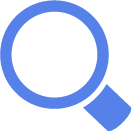 DiscoveryProblem backgroundProvide a summary of the problem needing to be addressed.How was the problem raised? By whom? Why is it identified as a problem?Has the problem been well framed and defined? Has there been work undertaken in problem framing, root cause analysis, design thinking? Were stakeholders involved?Explain how the problem was investigated, which tools were used. Attach copies of relevant documents e.g., experience map, problem tree, stakeholder map etc. as appendices.Has any stakeholder mapping or engagement been undertaken? What are the next steps regarding consultation? Who are the key partners to be involved?Strategic AssessmentConsider how the problem/project is aligned to strategic goals of your organisation.Does the proposed project involve new ways of doing and thinking? Consider impact, scalability, and sustainability of the project. Can you partner with other organisations to progress the project? Are they available and ready to collaborate?Note that some considerations are difficult to apply during the problem stage.Next stepsProvide information on next steps that would occur if approval is given to progress the problem into a potential project:E.g., Hold a workshop to ideate on solving the problem, consult with stakeholders etc. If relevant, provide an indication of estimated resources, budget and timeframes.The following problem has been explored and framed in consultation with key stakeholders and is recommended for approval to move to the Design phase of the project:Problem Statement [Insert Problem Statement here]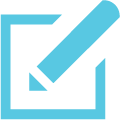 Project DesignBackground and evidence reviewWhat evidence is available to support the need for change and what is the evidence to support the proposed approach.  
Provide background information/data, evidence and best practice information.Project aim, objectives and outcomesDescribe the project’s overall aim and its objectives, what it will deliver (including a high-level summary of key activities identified and potential timelines) and intended outcomes. The intended outcomes might be clinical, financial, health or equity related.  An objective is a clear, concise statement which, when realised, will solve a problem, fill a need or exploit an opportunity. Objectives should be SMART – i.e. Specific, Measurable, Achievable, Realistic and Time-related. The Logic Model template will be useful to capture this information (it will be useful to revisit the draft Logic Model in the next stage as well). Include as an Appendix. Consider how sustainability of the project will be incorporated (e.g. changes to the existing system/infrastructure and workforce capability building are more sustainable than additional staffing resources required in an ongoing manner). Intended project benefitsIntended clinical, patient and health outcome benefitsDescribe the anticipated clinical benefits from the delivery of this project, or other benefits to health outcomes or equity.Financial benefitsIndicate if you anticipate realising financial benefits from the delivery of this project.  If yes, please describe where possible.ScopeScope should clarify the boundaries of the work, what areas of work will be included (in-scope) and what is outside the scope (out-of-scope).EquityTake time to explicitly consider how the planned aims, objectives and outcomes will have an impact on equity for the target population. To what extent will the project address underlying conditions of inequity to improve health outcomes?Health inequities are differences in health status between population groups that are socially produced, systematic in their unequal distribution across the population, avoidable and unfair. Consider how communities affected by inequity will be engaged to gain insight into the specific issues and barriers they face. Identify key representatives of affected populations and consider how they will be involved in the project (e.g. if Aboriginal people may be at a disadvantage in relation to the project, engage key local Elders and community representatives for cultural guidance in design of the project).Defining equity from a project-specific perspective will enable the project design to demonstrate how project activities aim to improve equity, and how they might be sustained or built upon. Further guidance for consideration of equity in projects is available here: https://www.nhmrc.gov.au/guidelinesforguidelines/plan/equity StakeholdersProvide a summary of the key stakeholder groups affected by the project (internal and external) and strategies for engagement. Consider the purpose and objectives of engagement, key messages to share and parameters and limitations of engagement. Describe which stakeholders, including consumers and vulnerable populations, have already been involved in the project design and how. Describe how engagement activities will be inclusive for all stakeholders. Note. A more detailed Stakeholder planning will be conducted during the next stage of Planning.For larger projects, develop a Stakeholder Engagement Plan and attach as an appendix to this plan.ResourcesEstimate staff, business units (i.e. workforce, finance, funding models, IT etc.) and funding required to deliver this project. A more detailed analysis of resource and requirements will be conducted in the next Planning stage.If the project requires additional funding/FTE outside of existing resources, confirm with your Executive Sponsor / Manager whether a Business Case is needed.
Major risksAre there any major risks? Risk identification and mitigation will be detailed in the next Planning stage. This section only requires identifying major risks. High level Project Milestones Identify the high-level Milestones anticipated for all Project Lifecycle stages including dates, if known.The following problem has been explored and framed in consultation with key stakeholders and is recommended for approval to move to the Planning phase of the project:Problem Statement [Insert Problem Statement here]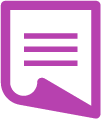 Project PlanningDependenciesDependencies are events or work this project depends on for success. Describe any known dependencies with other projects, programs, or initiatives (which may be internal or external).AssumptionsAssumptions are factors you are assuming to be in place or will occur during the life of the project that will contribute to a successful outcome. What assumptions have you made during your planning process?GovernanceIdentify the membership and adjust any responsibilities in the table below. Include a summary of any formal partnerships that will be required including agreement types (e.g. MOAA), procurement or contracting activities.E.g Name of Overseeing Group/Project Board e.g. The Project Board is responsible for the overall direction and management of the project, approving the scope, objectives and potentially release of funding.Identify the Group’s membership and responsibilities.Project TeamThe Project Team is collectively responsible for assisting the Project Manager to deliver the project objectives.  Identify the Project team’s membership and responsibilities.Project PartnersWho (if any) are the key individuals and/or agencies that have a mutual benefit and the capacity to be involved in this project? Include those formal project partners and their roles and responsibilities, including whether any formal partnership mechanisms (e.g. Memorandum of Understanding, funded contract etc) support their involvement.Costs and resourcingThis section builds on work completed in Project Design. Identify estimated project costs, the funding source, other required resources (including evaluation support such as design, analysis, reporting), and how resources will be managed in the project. Other resources include staff or business units (i.e. workforce, finance, funding models, IT, procurement, evaluation etc.) required to deliver this project. Funding source: Identify where funding for the project will come from [e.g. business unit, SA Government Responsibility Index, or external funding]Stakeholders and communicationThis section builds from the previous Stakeholder section in the Design stage. Revisit initial Stakeholder Mapping to ensure it is up to date, if this was not completed ensure it is now done so and added as an Appendix to this plan. For larger projects, develop a Stakeholder Engagement Plan (available on the CEIH website). Attach the template as an appendix to this plan.Communication planThis section builds on plans for communications identified in the Design stage. Project communication is enabled and facilitated through both formal and informal means. In both cases, there are responsibilities and protocols to be observed.For smaller projects, use the table below to provide a summary of communications activities. For larger projects, develop a Communications Plan and attach as an appendix.Schedule and milestonesUsing the milestones developed in Stage 2: Project Design, review and update the project schedule including timelines and milestone deliverables. Ensure any changes and variations are noted. Monitoring and reportingDescribe the approach to project tracking and status reporting, including project controls/tolerance and escalation procedures (e.g. to project governance). If additional monitoring and reporting will occur, describe it here.Change managementOrganisational Change Management (OCM) addresses the ‘people focused’ aspects of a project; that is, those activities which need to be undertaken to ensure the buy-in, engagement and participation of various individuals and groups impacted by the project. These impacts arise from changes in roles and responsibilities, the introduction or modification of processes, policies and procedures, and changes to how technology is used to deliver business outcomes. Describe how your project will address OCM in terms of:People – roles and responsibilities.Processes (incl. policies and procedures)Technology – documentation of changes to impacted systems, including operational responsibilities and end-user impacts.Stakeholders – mechanisms and communicationRisk and issue managementDescribe how change to the planned timelines, scope, or cost of the project will be managed. Complete the table titled ‘Risk Matrix’, see Appendix 1.A change request template is available for changes that go beyond tolerance levels.
e.g A change request template will be completed for changes to planned timelines, scope, or cost of the project that go beyond tolerance levels. Project evaluationThe below provides a guide to consider and plan how you will monitor and evaluate your program/project/intervention, as well as how you intend to use evaluation results for program improvement and decision making. Consider how will the project be evaluated against the articulated scope? What does project success look like? Ensure that your evaluation aligns with developed logic model.If the project requires more detailed evaluation (consult with a manager), complete the Evaluation Template.Purpose of the evaluationThese are the high-level questions you want to answer – consider what you would want to tell a Minister in an ‘elevator pitch’. These are often like research questions.The evaluation questions should align to the program logic, and will seek to determine whether the short, medium and long-term outcomes were achieved.Ensure the target audience of the evaluation questions is clear (e.g. clinicians of a local health network, patients of a particular service, rural mental health consumers, a health service).Consider if there are questions to evaluate equity and partnerships (Partnership team will provide evaluation support for evaluation of Partnerships).Key evaluation questionsThis section will be guided by the evaluation question(s) – what methods will provide the most robust evidence to your audience, but are feasible within your resourcing and timeline constraints, to answer each question? Ensure that the timeframe for data collection aligns to the timeframe required for the outcome of the evaluation to occur (e.g. a change in service delivery can be expected soon after a project is complete, however longer-term changes in patients’ health behaviour will take longer).Plan how you will ensure the evaluation methods reach a representative sample of the target group (e.g. how will priority populations be included in the evaluation?), will collect baseline and follow-up data and measure project success. Consider any contingency plans required for project evaluation if the project changes in scope.

Target Population Data CollectionTimeline and DeliverablesCompletion of a table will be useful for this section:Transition to business as usual (BAU) planOutline the approach that will be required to transition the project from delivery to closure and to business as usual. Consider also if there are any monitoring activities to continue and who will be responsible for these. Project Planning has been detailed in consultation with key stakeholders and is recommended for approval to move to the Delivery phase of the project:Template RevisionsAppendix 1: Risk MatrixDateDescription of changeSectionAuthor[00/00/22][Description][Section][Name Name]DateContent typeReference[00/00/23]Working files 
(File location)[URL]Final documents (Location on records management system)[File Reference ID]Project board 
(Location on project management software)[Project ID / URL][Description][Reference]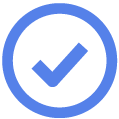 Approval to proceed to DesignRecommendationsIt is recommended that you: 
Approve this problem to proceed to the Design phaseApproved / Not Approved CommentsComments[Insert approver name and role] 	[Insert approver name and role] 	Date approved:        DD/MM/YYYYSponsor and LeadSponsor and LeadExecutive Sponsor:[Project sponsor name]Project Manager:[Project Manager name]In scopeOut of scopeStakeholderRoleInterestPower/influenceIAP2 ParticipationPerson/entityTheir role in the projectLow/highLow/highInform, Consult, Involve, Collaborate, EmpowerResource areaProject stageResource requirementStaffe.g. Design, Planning, DeliveryBudgetTechnologyEquipmentServicesMilestone/ActionDescription/NotesResponsibleTimeframee.g Convene a working group/sub-committee of key stakeholdersIncluding identifying, inviting, developing terms of referenceCJ, GK & STEnd of April 22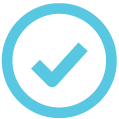 Approval to proceed to PlanningRecommendationsIt is recommended that you: 
Approve this problem to proceed to the Planning phaseApproved / Not Approved CommentsComments[Insert approver name and role][Insert approver name and role]Date approved: DD/MM/YYYYDate approved: DD/MM/YYYYDependencyDependencyRelationship and impactRelationship and impactStatusStatusAssumptionDescriptionImpactImpacte.g. The Project Manager and external contractors remain available throughout the projecte.g. Changes in resource availability will impact timeframes of project.All capital funds will be spent within financial yearImplications for future bids if capital is not spent on what was intended.RoleName/titleResponsibilitiesChairChairs meetings and conduct briefings Outlines strategic direction and management of the project and its overall success by providing leadership, guidance and commitment to the projectStays engaged with the stakeholders Provides an overarching view on projectGroup membersTo provide clinical and consumer expertise and experience.Actively engage, participate and contribute to decision making in the planning, design implementation and evaluation of the project.Represent the interests of the organisations, stakeholders and/or groups of the project, and be a mechanism for early engagement, communication and feedback regarding work of the project by raising or discussing pertinent issues within relevant groups and to feed back into the Working Group results of these discussion to inform and guide the project.Group membersTo provide clinical and consumer expertise and experience.Actively engage, participate and contribute to decision making in the planning, design implementation and evaluation of the project.Represent the interests of the organisations, stakeholders and/or groups of the project, and be a mechanism for early engagement, communication and feedback regarding work of the project by raising or discussing pertinent issues within relevant groups and to feed back into the Working Group results of these discussion to inform and guide the project.Group membersTo provide clinical and consumer expertise and experience.Actively engage, participate and contribute to decision making in the planning, design implementation and evaluation of the project.Represent the interests of the organisations, stakeholders and/or groups of the project, and be a mechanism for early engagement, communication and feedback regarding work of the project by raising or discussing pertinent issues within relevant groups and to feed back into the Working Group results of these discussion to inform and guide the project.Group membersTo provide clinical and consumer expertise and experience.Actively engage, participate and contribute to decision making in the planning, design implementation and evaluation of the project.Represent the interests of the organisations, stakeholders and/or groups of the project, and be a mechanism for early engagement, communication and feedback regarding work of the project by raising or discussing pertinent issues within relevant groups and to feed back into the Working Group results of these discussion to inform and guide the project.Consumer representatives To provide clinical and consumer expertise and experience.Actively engage, participate and contribute to decision making in the planning, design implementation and evaluation of the project.Represent the interests of the organisations, stakeholders and/or groups of the project, and be a mechanism for early engagement, communication and feedback regarding work of the project by raising or discussing pertinent issues within relevant groups and to feed back into the Working Group results of these discussion to inform and guide the project.RoleName/titleResponsibilitiesProject SponsorEnsures project governance is in place and that roles are allocatedMaintains project performance and provides support to the project teamMonitors project progress and the business justification and assurance for undertaking the projectMaintains project performance and provides support for the project board and teamSupports project stakeholders and Project Manager around the change and manage resistance.Stays engaged with the stakeholders and keeps track of project funds and make decision on financing.Approves all change requests and project variations outside of the defined project tolerance.Project DirectorReporting to the Executive Governance group to make recommendations for approval or decisionsMaking policy and resourcing decisions, reviewing and approving project documents and changes to scope, project reviews and project closuresMonitoring of project progress - risks, issues, dependencies, and tasks. Resolving issues and tracking the impact of task progress on milestonesReporting to the Executive Governance group to make recommendations for approval or decisionsEnsuring effort and expenditure are appropriate to stakeholder expectation and Business Case or project justification aligns with CEIH objectivesProject ManagerRuns the project on behalf of, and within the constraints of the Project BoardManages tasks and activitiesManages the Project Team and ensures essential roles are agreed to at the start of the projectDelegates project work to team membersDevelops, monitors and updates the Project Plan.Acts as the point of contact for all communications to and from the Project Board.Ensures the project is implemented on agreed time, budget and scope.Project SupportProvides support on tasks and activitiesLiaises with and updates xxx on project activitiesProject OfficerProvides support on tasks and activitiesAssists in supporting the Working Group and Working Group meetingsOther SupportData and database/management supportCommunications – marketing and media planningInnovation – facilitation/ support of ideation and collaboration, foster innovationExpenseProject StageResourceProject Costs ($ split into financial year)Ongoing Costs ($)Total Cost ($)Salaries and wages
Use salaries calculator on Sharepoint to estimate costPlanning DeliveryInternal salaries (e.g. project management and support)External wages, contractors or consultants (identify recruitment agency)CommunicationsPlanning DeliveryPromotionsMarketingEvents (e.g workshops)Project-specific sub committeeDeliveryConsumer representationOther costsData system development, integration and analysisComputers, softwareTOTAL COSTWho
(Target audience)Why
(Purpose)What
(Item)When
(Frequency)How
(Channel)By
(Owner)Project TeamStatus reports, risk & issues change, meetingsMeetingsBi-weeklyIn-person & onlineProject ManagerEvaluation QuestionIndicatorData sourceTarget PopulationTimeframeAnalysisQuestion 1Question 1Question 1Question 1Question 1Question 1Clinician Knowledge and Confidence‘I have sufficient knowledge’Baseline QuestionnaireCliniciansBaseline (September 2022) and July 2023Descriptive overview of knowledge and improvements Question 2Question 2Question 2Question 2Question 2Question 2Question 3Question 3Question 3Question 3Question 3Question 3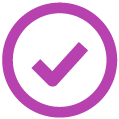 Approval to proceed to DeliveryRecommendationsIt is recommended that you: Approve this problem to proceed to the Delivery phase Approved / Not ApprovedComments Comments [Insert approver name and role][Insert approver name and role]Date approved: DD/MM/YYYYVersionDateDescriptionPersonR0.1DD/MM/YYYYDraft Project PlanRisk IDProject StageRisk OwnerAbsolute Risk level
SA Health Risk Assessment MatrixAbsolute Risk level
SA Health Risk Assessment MatrixAbsolute Risk level
SA Health Risk Assessment MatrixPotential ImpactRisk ControlRisk IDProject StageRisk OwnerLikelihoodConsequenceRatingPotential ImpactRisk ControlDescriptionProject PlanningProject DeliveryProject ManagerProject SponsorProject BoardRareUnlikelyPossibleLikelyAlmost Certain InsignificantMinorMediumMajorCriticalLowModerateHighExtremeClinicalFinancialOur PeopleLegal, Policy and RegulatoryOrganisation/ConsumerCorporate Reputation and ImageControls in Place – controls are used to minimise the risk in terms of Likelihood of the risk occurring and reduce the consequences if the risk was to occur. R01Lack of buy in and support from health care sectorPlanning, DeliveryWorking GroupPossibleMediumModerate ImplementationMapping for representation across LHNs in working group.R02